Annular Solar  Eclipse  -   June  10,  2021  Early  on  June  10,  2021,  you  can  witness  an  incredible  celestial  event:  a  solar  eclipse.  These  events  are  rare,  so  don't  miss  out  on  this  once-in-a-lifetime  chance!  NEVER  LOOK  AT  THE  SUN  WITH  THE  UNAIDED  EYE,  INCLUDING  DURING  AN  ECLIPSE!  ALWAYS  USE  THE  ECLIPSE  GLASSES  PROVIDED  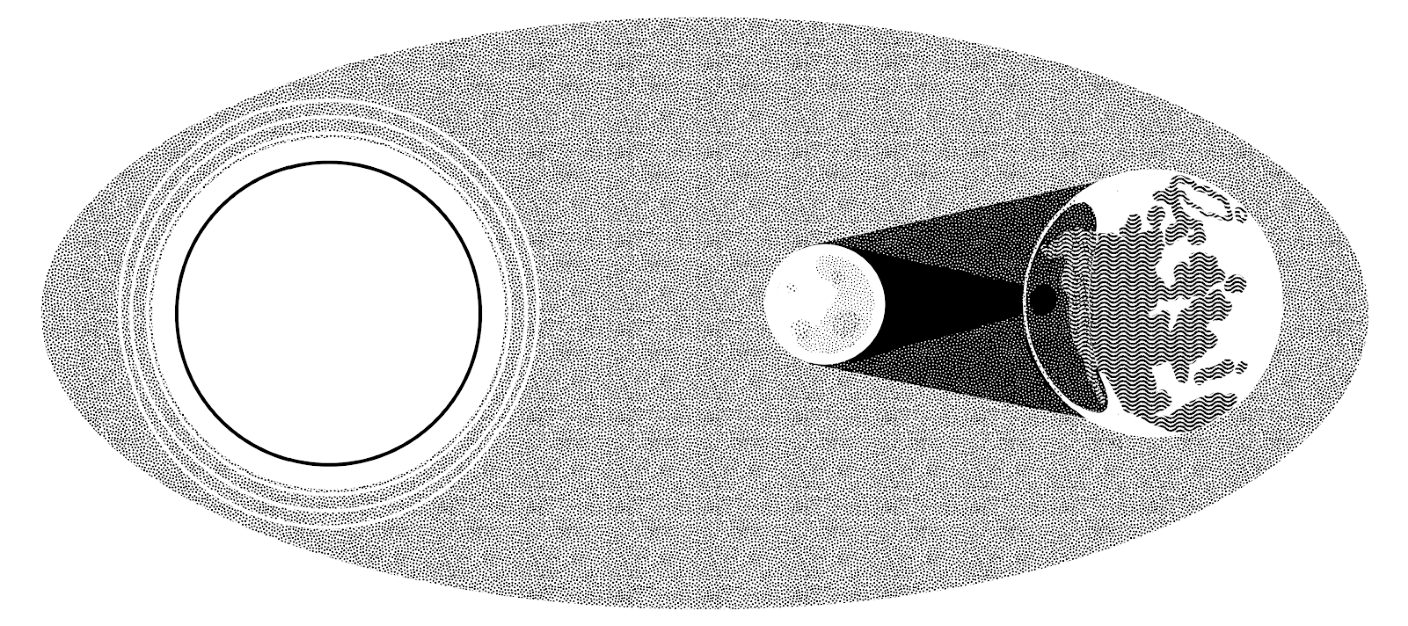 What  is  a  solar  eclipse?  A  solar  eclipse  happens  when  the  Moon  passes  between  the  Earth  and  the  Sun,  casting  a  shadow  on  the  Earth.  From  our  perspective,  this  will  look  like  the  Moon  is  blocking  out  the  Sun.  This  particular  eclipse  is  an  annular  eclipse,  which  means  that  at  its  maximum,  you  will  see  a  ring,  or  annulus,  of  the  Sun  around  the  Moon. What  will  happen  on  June  10,  2021?  From  beginning  to  end,  the  eclipse  will  be  visible  for  about  2  hours.  You  can  watch  the  whole  thing,  but  the  maximum  of  the  eclipse  is  the  best  part  and  will  only  last  a  few  minutes.  USE  THE  ECLIPSE  GLASSES  to  look  at  the  Sun  a  few  times  during  the  2-hour  period  to  see  the  eclipse  evolve  and  be  sure  not  to  miss  the  maximum!  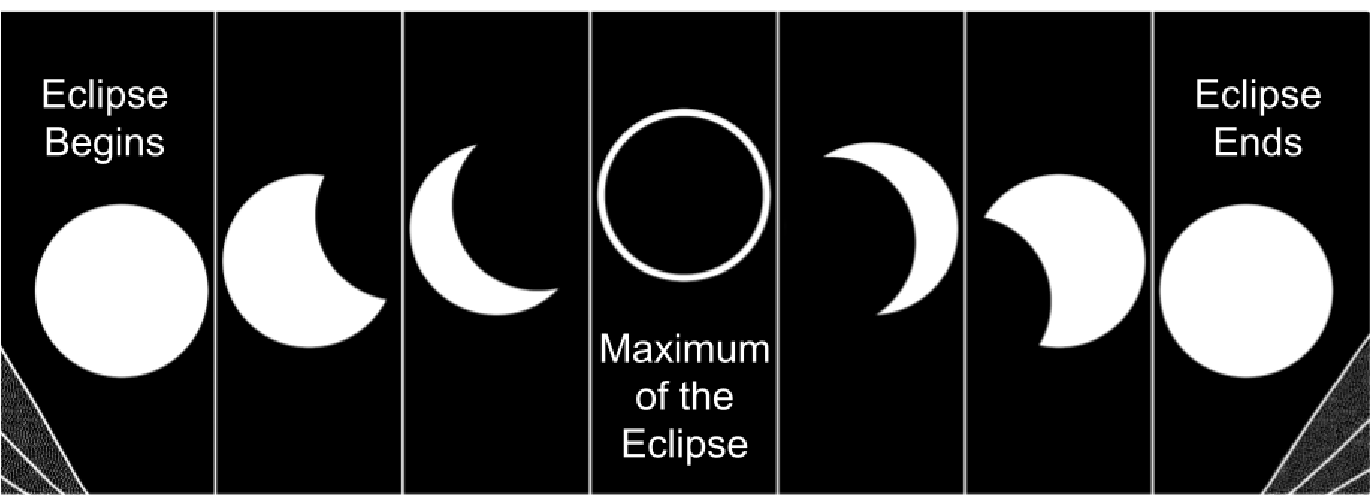 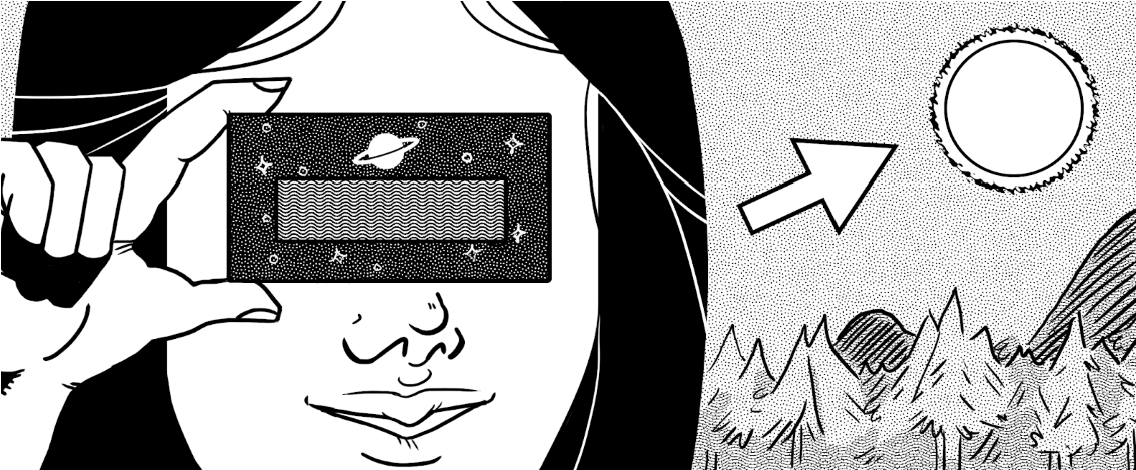 Safety  precautions  It  is  completely  safe  to  observe  the  eclipse  while  wearing  eclipse  glasses,  as  they  block  99.997%  of  the  Sun's  light .  You  can  be  outside  with  your  family  and  take  turns  sharing  glasses  for  everyone  to  look  at  the  Sun.  Never  look  at  the  Sun  without  wearing  eclipse  glasses,  even  during  an  eclipse,  as  light  from  the  Sun  will  injure  your  eyes  and  could  damage  your  eyesight  forever.  Supervise  children  carefully  and  do  not  use  your  eclipse  glasses  if  they  are  scratched.  The  eclipse  will  happen  at  different  times  in  different  regions.  Fill  out  the  table  below  with  help  from  your  teacher,  classmates,  or  family:  https://www.timeanddate.com/eclipse/in/canada/north-bayFor more information, hit the link above.Where  do  you  live?  Start  time  of  the  eclipse  Time  of  eclipse  maximum  End  time  of  the  eclipse  North Bay, Ontario  Thurs. June 10, 2021 at 5:25 am   5:43 am 0.889 Magnitude  Thurs., June 10, 2021 at 6:42 am  